-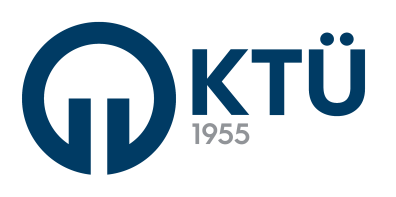                                 T.C.OİDB-KARADENİZ TEKNİK ÜNİVERSİTESİOİDB-ÖĞRENCİ İŞLERİ DAİRE BAŞKANLIĞIOİDB-2023-2024 EĞİTİM ÖĞRETİM YILI ULUSLARARASI ÖĞRENCİ ALIMI 4. EK YERLEŞTİRME KONTENJAN TABLOSU2023-2024 EĞİTİM ÖĞRETİM YILI ULUSLARARASI ÖĞRENCİ ALIMI 4. EK YERLEŞTİRME KONTENJAN TABLOSU2023-2024 EĞİTİM ÖĞRETİM YILI ULUSLARARASI ÖĞRENCİ ALIMI 4. EK YERLEŞTİRME KONTENJAN TABLOSU2023-2024 EĞİTİM ÖĞRETİM YILI ULUSLARARASI ÖĞRENCİ ALIMI 4. EK YERLEŞTİRME KONTENJAN TABLOSUPROGRAMKONTENJAN3.YERLEŞTİRMEDEKİ EN DÜŞÜK PUAN TÜRÜ/PUAN3.YERLEŞTİRMEDEKİ EN DÜŞÜK PUAN TÜRÜ/PUANARAKLI ALİ CEVAT ÖZYURT MESLEK YÜKSEKOKULUARAKLI ALİ CEVAT ÖZYURT MESLEK YÜKSEKOKULUARAKLI ALİ CEVAT ÖZYURT MESLEK YÜKSEKOKULUARAKLI ALİ CEVAT ÖZYURT MESLEK YÜKSEKOKULUYÖNETİM VE ORGANİZASYON / LOJİSTİK1ORT. ÖĞR.60ARSİN MESLEK YÜKSEKOKULUARSİN MESLEK YÜKSEKOKULUARSİN MESLEK YÜKSEKOKULUARSİN MESLEK YÜKSEKOKULUELEKTRİK VE ENERJİ / DOĞALGAZ VE TESİSATI TEKNOLOJİSİ1ORT. ÖĞR72,20MALZEME VE MALZEME İŞLEME TEKNOLOJİSİ /MOBİLYA VE DEKORASYON1ORT. ÖĞR71,80DİŞ HEKİMLİĞİ FAKÜLTESİDİŞ HEKİMLİĞİ FAKÜLTESİDİŞ HEKİMLİĞİ FAKÜLTESİDİŞ HEKİMLİĞİ FAKÜLTESİDİŞ HEKİMLİĞİ5KTU-YÖS86,25ECZACILIK FAKÜLTESİECZACILIK FAKÜLTESİECZACILIK FAKÜLTESİECZACILIK FAKÜLTESİECZACILIK5KTU-YÖS82,50EDEBİYAT FAKÜLTESİEDEBİYAT FAKÜLTESİEDEBİYAT FAKÜLTESİEDEBİYAT FAKÜLTESİBATI DİLLERİ VE EDEBİYATI / İNGİLİZ DİLİ VE EDEBİYATI (%100 İNGİLİZCE)2TR-YÖS34,92RUS DİLİ VE EDEBİYATI (%100 RUSÇA)1ORT. ÖĞR57,59SOSYOLOJİ3ORT. ÖĞR85TARİH1ORT. ÖĞR89TÜRK DİLİ VE EDEBİYATI1ORT. ÖĞR99,98FEN FAKÜLTESİFEN FAKÜLTESİFEN FAKÜLTESİFEN FAKÜLTESİFİZİK3ORT. ÖĞR73,60BİYOLOJİ (I. ÖĞRETİM)1ORT. ÖĞR93,20KİMYA1ORT. ÖĞR81,39MATEMATİK2TR-YÖS62,88İKTİSADİ VE İDARİ BİLİMLER FAKÜLTESİİKTİSADİ VE İDARİ BİLİMLER FAKÜLTESİİKTİSADİ VE İDARİ BİLİMLER FAKÜLTESİİKTİSADİ VE İDARİ BİLİMLER FAKÜLTESİÇALIŞMA EKONOMİSİ VE ENDÜSTRİ İLİŞKİLERİ3ORT. ÖĞR74,80EKONOMETRİ7ORT. ÖĞR91İKTİSAT5KTU-YÖS43,75İŞLETME4DİĞ.  YÖS73KAMU YÖNETİMİ4ORT. ÖĞR63MALİYE3ORT. ÖĞR61,70ULUSLARARASI İLİŞKİLER (%100 İNGİLİZCE)4TR-YÖS32,48ULUSLARARASI İLİŞKİLER (%30 İNGİLİZCE)4ORT. ÖĞR73,20YÖNETİM BİLİŞİM SİSTEMLERİ BÖLÜMÜ (I. ÖĞRETİM)4KTÜ-YÖS48,75MAÇKA MESLEK YÜKSEKOKULUMAÇKA MESLEK YÜKSEKOKULUMAÇKA MESLEK YÜKSEKOKULUMAÇKA MESLEK YÜKSEKOKULUKİMYA VE KİMYASAL İŞLEME TEKNOLOJİLERİ / BİYO KİMYA1ORT. ÖĞR100KİMYA VE KİMYASAL İŞLEME TEKNOLOJİLERİ / LABORATUVAR TEKNOLOJİSİ2ORT. ÖĞR100ECZANE HİZMETLERİ / ECZANE HİZMETLERİ2ORT. ÖĞR71,61GIDA İŞLEME / GIDA KALİTE KONTROLÜ VE ANALİZİ2ORT. ÖĞR65GIDA İŞLEME / GIDA TEKNOLOJİSİ2ORT. ÖĞR84VETERİNERLİK / LABORANT VE VETERİNER SAĞLIK1ORT. ÖĞR79,99MİMARLIK FAKÜLTESİMİMARLIK FAKÜLTESİMİMARLIK FAKÜLTESİMİMARLIK FAKÜLTESİİÇ MİMARLIK4TR-YÖS44,81MİMARLIK2KTU-YÖS56,25ŞEHİR VE BÖLGE PLANLAMA4TR-YÖS31,30MÜHENDİSLİK FAKÜLTESİMÜHENDİSLİK FAKÜLTESİMÜHENDİSLİK FAKÜLTESİMÜHENDİSLİK FAKÜLTESİBİLGİSAYAR MÜHENDİSLİĞİ (%30 İNGİLİZCE)2TR-YÖS76,69ELEKTRİK VE ELEKTRONİK MÜHENDİSLİĞİ2TR-YÖS53,05ELEKTRİK VE ELEKTRONİK MÜHENDİSLİĞİ (%100 İNGİLİZCE)1KTU-YÖS45ENDÜSTRİ MÜHENDİSLİĞİ1TR-YÖS42,74HARİTA MÜHENDİSLİĞİ3DİĞ.  YÖS80,16JEOLOJİ MÜHENDİSLİĞİ4KTU-YÖS42,50JEOFİZİK MÜHENDİSLİĞİ4ORT. ÖĞR100İNŞAAT MÜHENDİSLİĞİ3TR-YÖS37,79MADEN MÜHENDİSLİĞİ (%30 İNGİLİZCE)6ORT. ÖĞR85,84MAKİNA MÜHENDİSLİĞİ (%30 İNGİLİZCE)1DİĞ.  YÖS70METALURJİ VE MALZEME MÜHENDİSLİĞİ5DİĞ.  YÖS82,75OF TEKNOLOJİ FAKÜLTESİOF TEKNOLOJİ FAKÜLTESİOF TEKNOLOJİ FAKÜLTESİOF TEKNOLOJİ FAKÜLTESİELEKTRONİK VE HABERLEŞME MÜHENDİSLİĞİ2DİĞ.  YÖS76,71ENERJİ SİSTEMLERİ MÜHENDİSLİĞİ1İNŞAAT MÜHENDİSLİĞİ2DİĞ.  YÖS81,37YAZILIM MÜHENDİSLİĞİ3TR-YÖS72,87ORMAN FAKÜLTESİORMAN FAKÜLTESİORMAN FAKÜLTESİORMAN FAKÜLTESİORMAN ENDÜSTRİSİ MÜHENDİSLİĞİ5ORT. ÖĞR71,60ORMAN MÜHENDİSLİĞİ6ORT. ÖĞR82,40PEYZAJ MİMARLIĞI2ORT. ÖĞR98,40YABAN HAYATI EKOLOJİSİ VE YÖNETİMİ2ORT. ÖĞR80SAĞLIK BİLİMLERİ FAKÜLTESİSAĞLIK BİLİMLERİ FAKÜLTESİSAĞLIK BİLİMLERİ FAKÜLTESİSAĞLIK BİLİMLERİ FAKÜLTESİHEMŞİRELİK4TR-YÖS58,45SAĞLIK YÖNETİMİ3DİĞ.  YÖS74,98SAĞLIK HİZMETLERİ MESLEK YÜKSEKOKULUSAĞLIK HİZMETLERİ MESLEK YÜKSEKOKULUSAĞLIK HİZMETLERİ MESLEK YÜKSEKOKULUSAĞLIK HİZMETLERİ MESLEK YÜKSEKOKULUİLK VE ACİL YARDIM2TR-YÖS30,55TIBBİ DOKÜMANTASYON VE SEKRETERLİK3DİĞ.  YÖS73,97TIBBİ GÖRÜNTÜLEME TEKNİKLERİ3DİĞ.  YÖS74,40TIBBİ LABORATUAR TEKNİKLERİ2TR-YÖS32,83SÜRMENE ABDULLAH KANCA MESLEK YÜKSEKOKULUSÜRMENE ABDULLAH KANCA MESLEK YÜKSEKOKULUSÜRMENE ABDULLAH KANCA MESLEK YÜKSEKOKULUSÜRMENE ABDULLAH KANCA MESLEK YÜKSEKOKULUELEKTRİK VE ENERJİ / ELEKTRİK1ORT. ÖĞR99,20ELEKTRONİK VE OTOMASYON / ELEKTRONİK TEKNOLOJİSİ1ORT. ÖĞR79,20ELEKTRONİK VE OTOMASYON / MEKATRONİK 1ORT. ÖĞR99,33MOTORLU ARAÇ VE ULAŞTIRMA TEKNOLOJİLERİ / GEMİ İNŞAATI1ORT. ÖĞR62MOTORLU ARAÇ VE ULAŞTIRMA TEKNOLOJİLERİ / GEMİ MAKİNELERİ İŞLETMECİLİĞİ1ORT. ÖĞR93SÜRMENE DENİZ BİLİMLERİ FAKÜLTESİSÜRMENE DENİZ BİLİMLERİ FAKÜLTESİSÜRMENE DENİZ BİLİMLERİ FAKÜLTESİSÜRMENE DENİZ BİLİMLERİ FAKÜLTESİBALIKÇILIK TEKNOLOJİSİ MÜHENDİSLİĞİ6ORT. ÖĞR57,40GEMİ MAKİNELERİ İŞLETME MÜHENDİSLİĞİ (%30 İNGİLİZCE)1TIP FAKÜLTESİTIP FAKÜLTESİTIP FAKÜLTESİTIP FAKÜLTESİGENEL TIP (%30 İNGİLİZCE)11TR-YÖS83,88TRABZON MESLEK YÜKSEKOKULUTRABZON MESLEK YÜKSEKOKULUTRABZON MESLEK YÜKSEKOKULUTRABZON MESLEK YÜKSEKOKULUBİLGİSAYAR TEKNOLOJİLERİ / BİLGİSAYAR PROGRAMCILIĞI2DİĞ.  YÖS79EL SANATLARI / GELENEKSEL EL SANATLARI1ORT. ÖĞR84,80ELEKTRİK VE ENERJİ / ELEKTRİK2ORT. ÖĞR65,40ELEKTRONİK VE OTOMASYON / BİYOMEDİKAL CİHAZ TEKNOLOJİSİ1ORT. ÖĞR100ELEKTRONİK VE OTOMASYON / ELEKTRONİK TEKNOLOJİSİ2ORT. ÖĞR70,06İNŞAAT / İNŞAAT TEKNOLOJİSİ3ORT. ÖĞR66MAKİNE VE METAL TEKNOLOJİLERİ / MAKİNE1ORT. ÖĞR60MİMARLIK VE ŞEHİR PLANLAMA / HARİTA VE KADASTRO2ORT. ÖĞR76TASARIM BÖLÜMÜ / MODA TASARIMI1ORT. ÖĞR66,15TOPLAM196